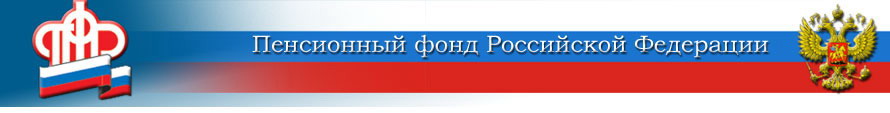 Более  82  млн.  руб. выплатил ОПФР по Калужской области беременным женщинамЕжемесячное пособие женщинам, вставшим на учет в медицинской организации в ранние сроки беременности – это одна из  мер государственной поддержки российских семей с низкими доходами.Пособие назначается беременным женщинам, проживающим на территории РФ, вставшим на учет в медицинской организации в первые 12 недель беременности, если ежемесячный доход на человека в семье не превышает регионального прожиточного минимума на душу населения.Размер ежемесячного пособия равен 50% регионального прожиточного минимума для трудоспособного населения в регионе проживания. В Калужской области  размер такого пособия составляет 7282 руб. 50 коп.  в месяц.ВАЖНО! Выплаты начинаются с 12-й  недели беременности и до месяца родов или прерывания беременности. Если вы подали заявление в течение 30 дней с даты постановки на учет, то деньги выплатят за период с 6 недели, если позже  - с месяца обращения.В настоящее время это пособие получают 2406 калужанок.Напоминаем, что с  1 апреля 2022 года вступили в силу положения постановления правительства РФ, касающиеся некоторых правил назначения этого пособия. Теперь при оценке нуждаемости не учитывается транспорт, который находится в розыске или под арестом, а также арестованная недвижимость. Кроме того, при принятии решения о выплатах не считается жилье, транспорт и другое имущество, приобретенное за счет целевых субсидий.При расчете доходов семьи не принимаются во внимание целевые средства на развитие собственного дела, средства материнского капитала, полученные в денежной форме, налоговые вычеты и целевые средства, полученные в рамках господдержки для приобретения имущества.Также правительство смягчило правило «нулевого» дохода. Если полгода без заработка пришлись на беременность, женщина сможет получить выплаты. Кроме того, отсутствие доходов не помешает ей получить пособие, если срок беременности на момент подачи заявления превысил 12 недель.Чтобы получить это пособие необходимо подать электронное заявление на портале Госуслуг  либо обратиться в клиентскую службу ПФР по месту жительства.  Его назначение не зависит от семейного положения. Более подробно Вы можете узнать об этом пособии на сайте ПФР.Пресс-служба ОПФР по Калужской области